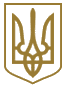 КИЇВСЬКА МІСЬКА РАДА
X сесія IV скликанняРІШЕННЯвід 19 липня 2005 року N 888/3463Про передачу приватному вищому навчальному закладу "Київський міжнародний університет" земельної ділянки для реконструкції з розширенням будівлі університету з подальшою її експлуатацією та обслуговуванням на вул. Верховинній, 80-б у Святошинському районі м. КиєваВідповідно до ст. ст. 93, 120, 123, 124 Земельного кодексу України та розглянувши проект відведення земельної ділянки, Київська міська рада вирішила:1. Затвердити проект відведення земельної ділянки приватному вищому навчальному закладу "Київський міжнародний університет" для реконструкції з розширенням будівлі університету з подальшою її експлуатацією та обслуговуванням на вул. Верховинній, 80-б у Святошинському районі м. Києва.2. Передати приватному вищому навчальному закладу "Київський міжнародний університет", за умови виконання пункту 3 цього рішення, у довгострокову оренду на 10 років земельну ділянку загальною площею 0,68 га для реконструкції з розширенням будівлі університету з подальшою її експлуатацією та обслуговуванням на вул. Верховинній, 80-б у Святошинському районі м. Києва у зв'язку з переходом права власності на нежитловий будинок (договір купівлі-продажу від 01.09.2003), у тому числі:- площею 0,63 га за рахунок частини земель, відведених відповідно до рішень виконавчого комітету Київської міської Ради депутатів трудящих від 11.10.66 N 1459 "Про відвод земельної ділянки Київському заводу електронно-обчислювальних та керованих машин під будівництво житлових будинків та гуртожитку", від 07.12.67 N 999/1 "Про відвод земельної ділянки Київському заводу ВУМ під будівництво дитячого комбінату на 140 дітей та дозвіл на будівництво 9-ти поверхового жилого будинку", від 29.04.69 N 661 "Про відвод земельних ділянок Київському заводу електронних обчислювальних та керуючих машин під будівництво двох 9-ти поверхових житлових будинків та 9-ти поверхового будинку готельного типу" та від 16.08.76 N 917/17 "Про відведення у постійне користування земельної ділянки Київському заводу електронних обчислювальних та керуючих машин під будівництво житлового будинку";- площею 0,05 га за рахунок міських земель, не наданих у власність чи користування.3. Приватному вищому навчальному закладу "Київський міжнародний університет":3.1. Виконувати обов'язки землекористувача відповідно до вимог ст. 96 Земельного кодексу України.3.2. У місячний термін звернутися до Головного управління земельних ресурсів виконавчого органу Київради (Київської міської державної адміністрації) із клопотанням щодо організації робіт по винесенню меж земельної ділянки в натуру (на місцевість) та виготовленню документа, що посвідчує право користування земельною ділянкою.3.3. Забезпечити вільний доступ для прокладання нових, ремонту та експлуатації існуючих інженерних мереж і споруд, що знаходяться в межах земельної ділянки.3.4. Питання пайової участі вирішити до початку реконструкції, відповідно до рішення Київради від 27.02.2003 N 271/431 "Про пайову участь (внески) інвесторів (забудовників) у створенні соціальної та інженерно-транспортної інфраструктури м. Києва" (із змінами та доповненнями, внесеними рішеннями Київради від 12.02.2004 N 14/1223 та від 28.12.2004 N 1051/2461).3.5. Виконати вимоги, викладені в листах Головного управління містобудування, архітектури та дизайну міського середовища від 01.02.2005 N 19-565, управління охорони навколишнього природного середовища від 07.04.2004 N 071/04-4-19/888, Головного управління культури, мистецтв та охорони культурної спадщини від 26.02.2004 N 001-07/307.3.6. Питання майнових відносин вирішувати в установленому порядку.4. Попередити землекористувача, що використання землі не за цільовим призначенням тягне за собою припинення права користування нею відповідно по вимог ст. ст. 141, 143 Земельного кодексу України.Київський міський голова О. Омельченко 